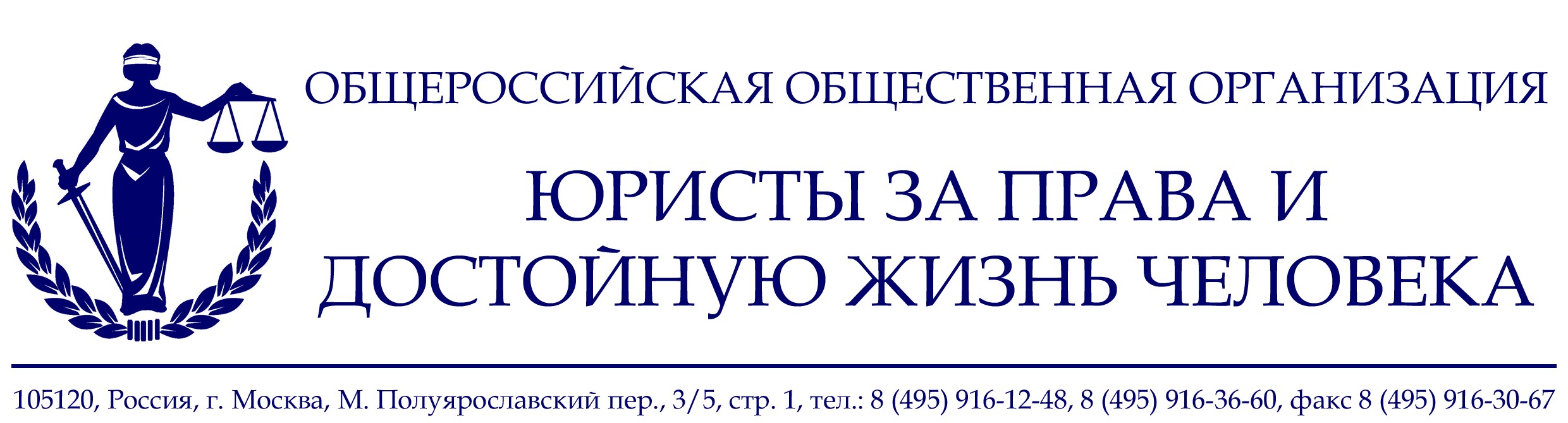 «16» декабря 2021 г.                                Президенту Приднестровской Молдавской РеспубликиВ. Н. КРАСНОСЕЛЬСКОМУУважаемый Вадим Николаевич!Поздравляю Вас с убедительной победой в ходе выборов Президента ПМР 2021 года! Поддержка Вас гражданами Приднестровья символизирует приверженность курсу на независимость и развитие Республики, укрепление братских отношений с Российской Федерацией.Одним из приоритетов Вашей деятельности на посту Президента является защита прав и свобод граждан. Это залог того, что политика органов власти Республики будет цивилизованно следовать нормам международного права, а институты гражданского общества продолжат набирать силу.Желаю Вам крепкого здоровья, осуществления задуманных планов, новых добрых дел на благо жителей Приднестровья, обеспечения мира, согласия и процветания!С надеждой на дальнейшее взаимодействие.С уважениемПредседатель Координационного Совета,член Совета при Президенте РФпо развитию гражданскогообщества и правам человека,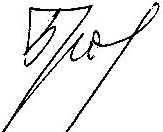 член Ассоциации юристов России                                                  